Fotografie z přednáškyMeeting of senior empoyees of IBP with young scientistsImplementace HR Award3. 11. 2022 aula Biofyzikálního ústavu AV ČR, v. v. i.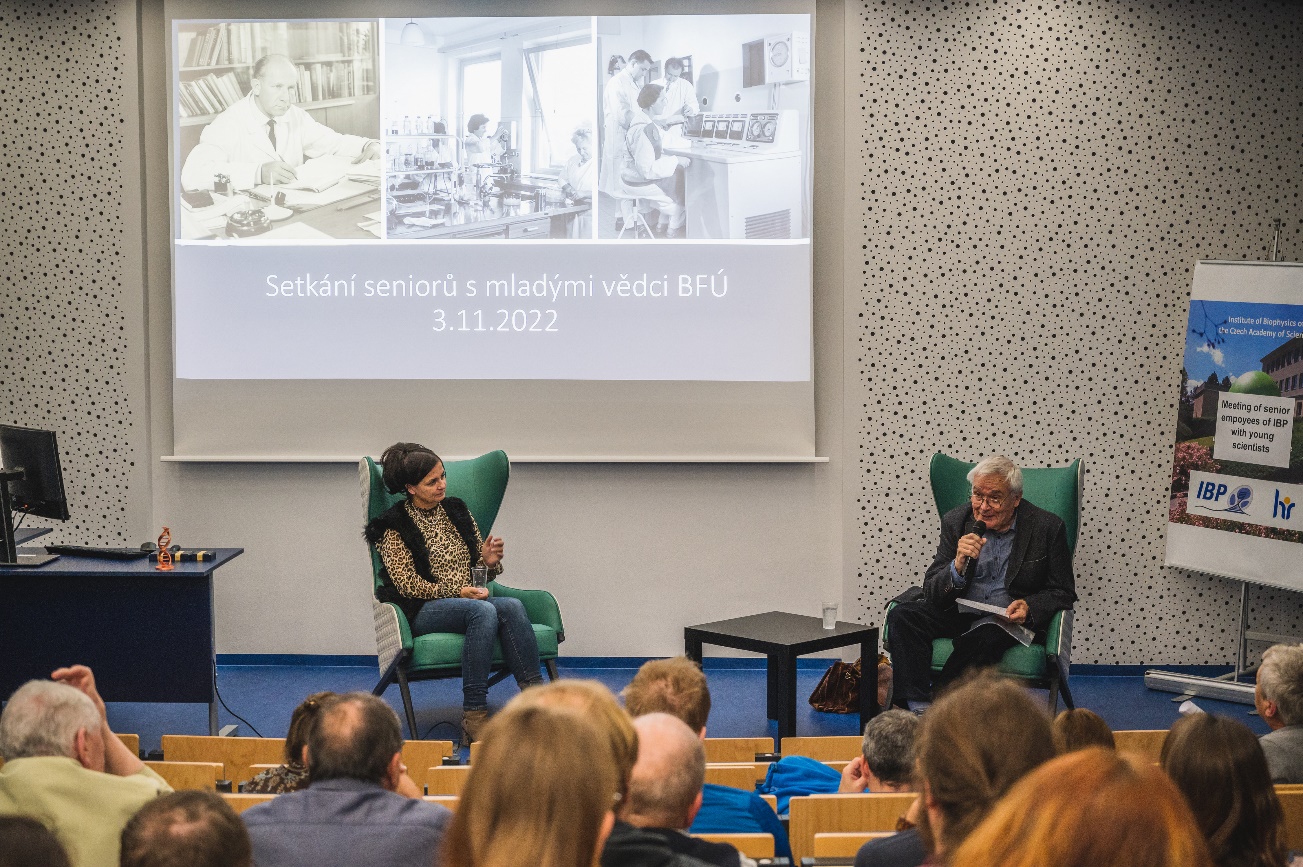 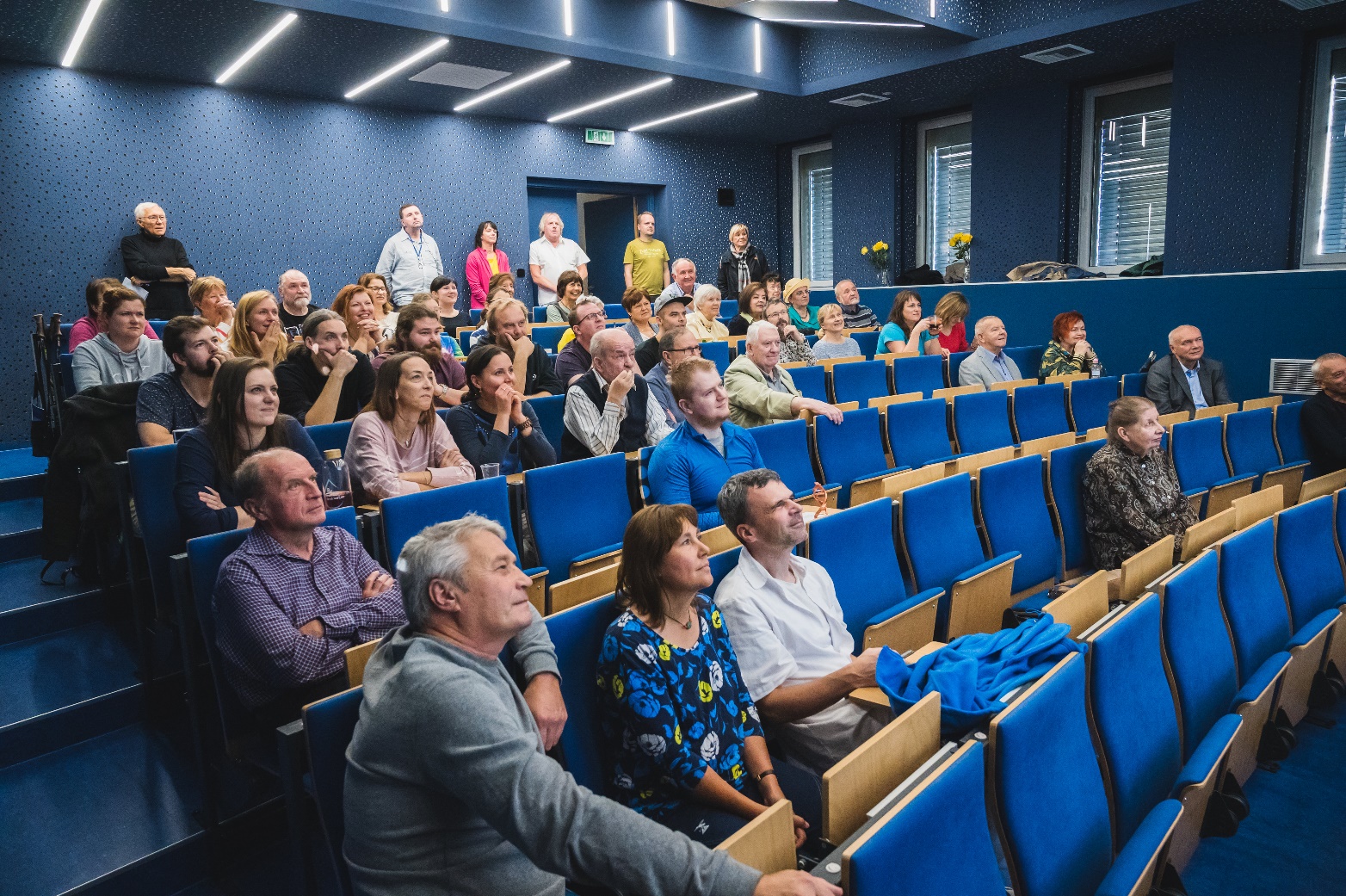 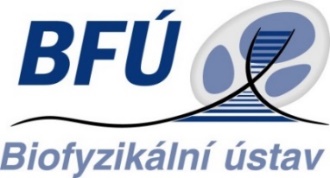 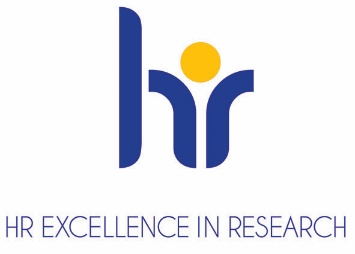 